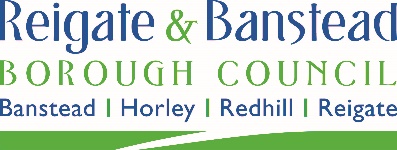 DPS Consent Form Consent of individual to being specified as a premises supervisor.  I, (full name of prospective premises supervisor)Of, (home address of prospective premises supervisor)hereby confirm that I give my consent to be specified as the designated premises supervisor in relation to the application for (type of application) by, (name of applicant)Relating to a premises licence (number of existing licence, if any)For, (name and address of premises to which the application relates)and any premises licence to be granted or varied in respect of this application made by, (name of applicant)concerning the supply of alcohol at, (name and address of premises to which application relates)my date of birth is, (insert your date of birth e.g 1st January 1980)I also confirm that I am entitled to work in the United Kingdom and am applying for, intend to apply for or currently hold a personal licence, details of which I set out below:Personal licence number (insert personal licence number, if any):Personal licence issuing authority (insert name and address and telephone number of personal licence issuing authority, if any):Signed:	Name (please print):Date: